Održana 9. edukacija za učenike i profesore u sklopu RCK projektaU sklopu projekta „Uspostava regionalnog centra kompetentnosti u sektoru turizma i ugostiteljstva Split”, a u organizaciji Srednje škole Braća Radić Kaštel Štafilić-Nehaj, održana je deveta od planiranih dvanaest edukacija za učenike i nastavnike. Edukacija na temu Tehnologija proizvodnje pršuta održala se u prostorijama pršutane Smjeli d.o.o. u Dugopolju 09.10.2023. pod stručnim vodstvom gospodina Vlade Prančića, prehrambenim tehnologom pršutane.Cilj edukacije: upoznavanje sa fazama proizvodnje dalmatinskog pršuta stjecanje znanja o obradi svježih butova (i od kojih se pasmina proizvodi)stjecanje znanja o soljenju i prešanju dalmatinskog pršutastjecanje znanja o sušenju i dimljenju dalmatinskog pršutastjecanje znanja o zrenju dalmatinskog pršutaEdukaciji su prisustvovali učenici i nastavnici Srednje škole Braća Radić - Nehaj. 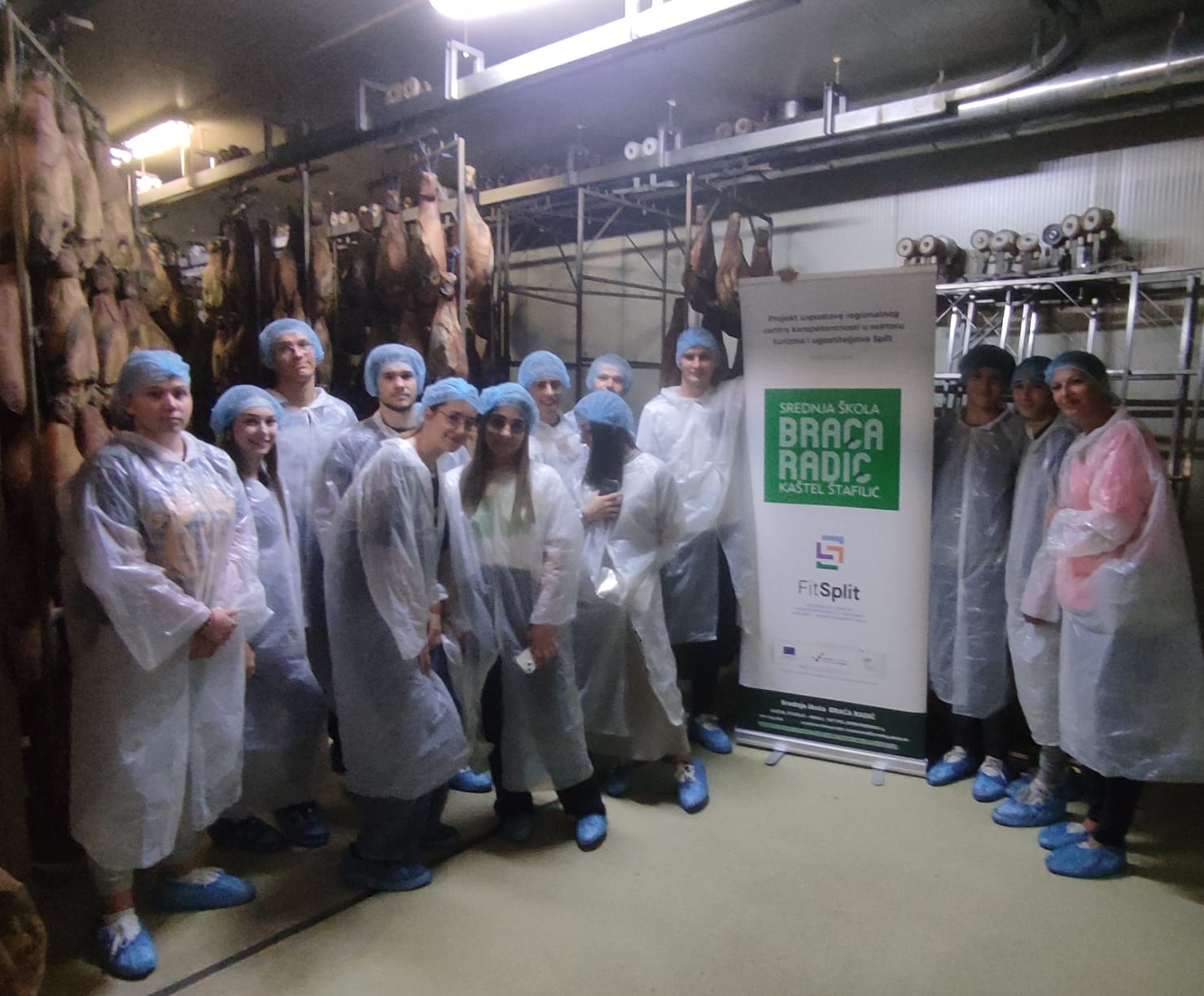 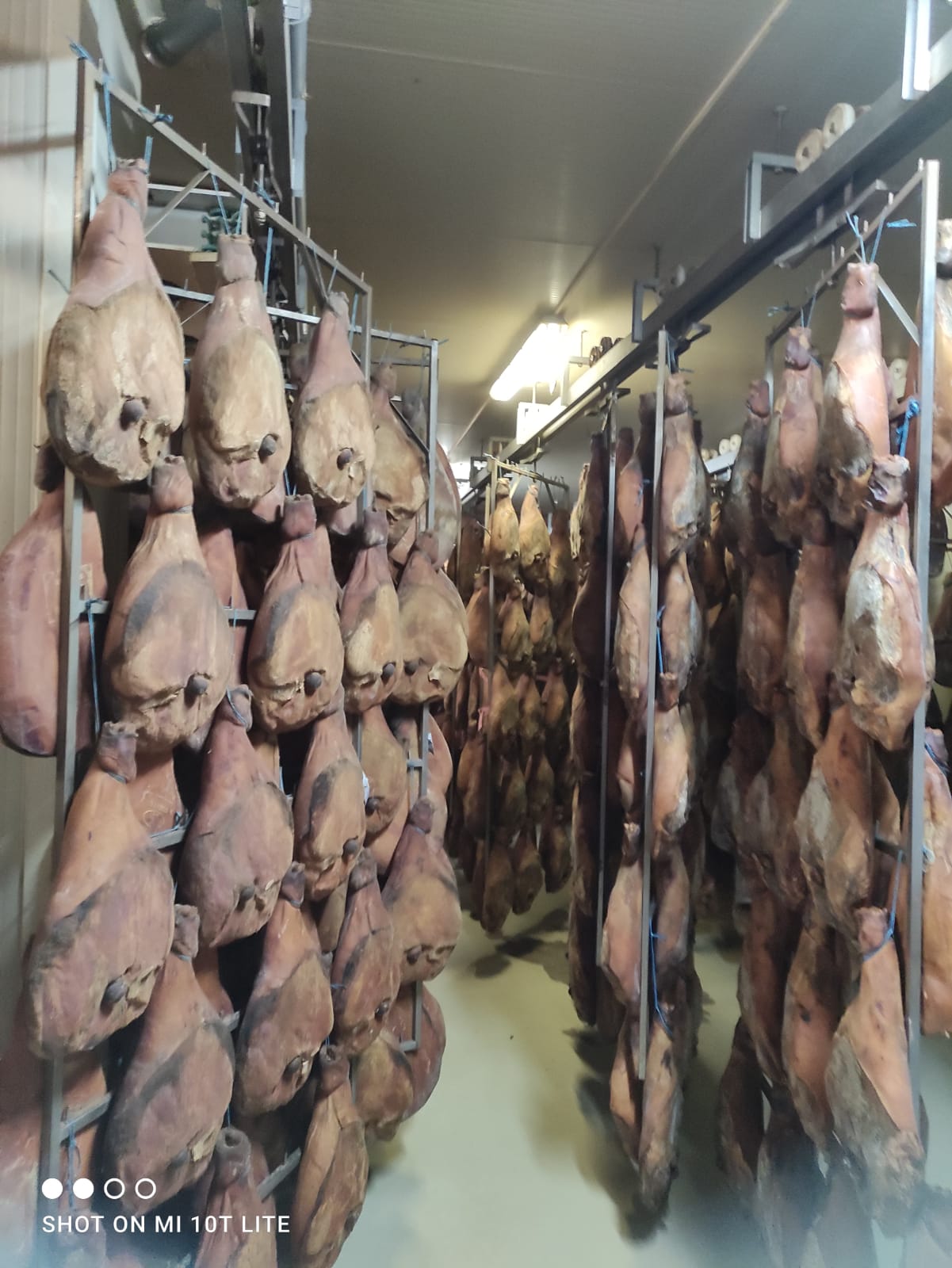 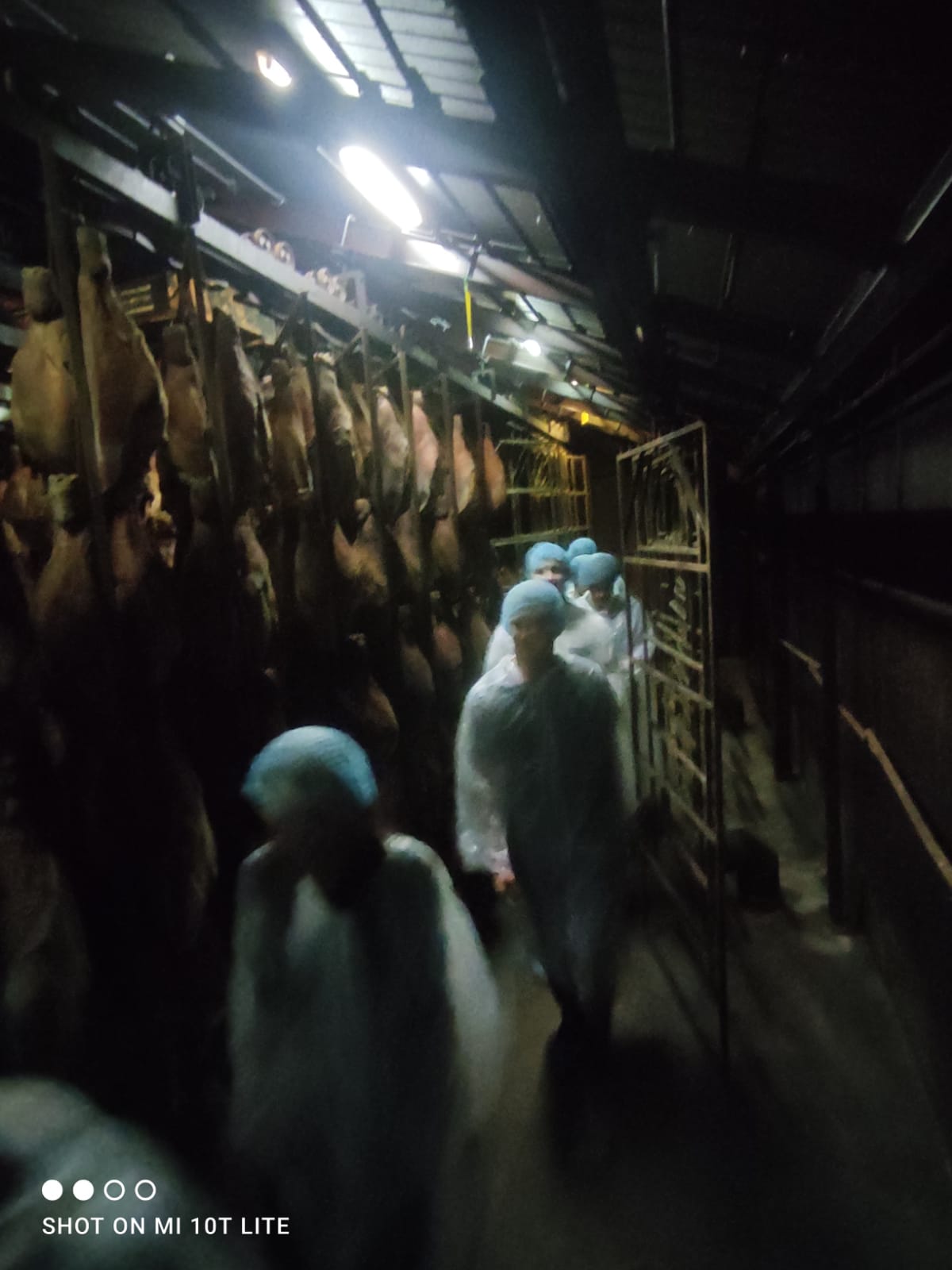 